                         Welbourn Primary School home learning                                                                            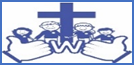 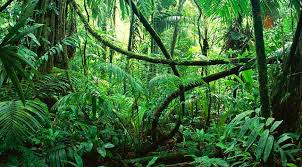 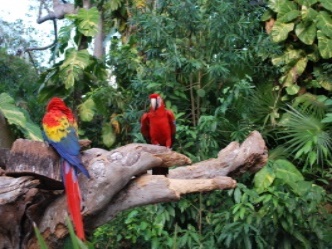 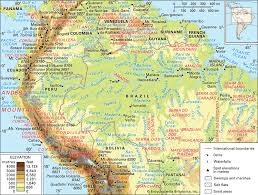 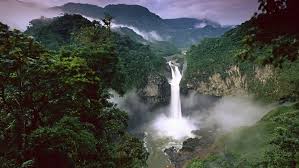                                                         ‘Believe, Excite, Succeed, Together’                                                                                                            Summer Term 2 Week 7 The Amazing Amazon!During the course of the week, we would like you to complete the following learning. We understand that this is a very difficult time for us all and that some children will struggle to engage with learning at times. This learning is for your child to complete at your own pace, if you wish to do more, you can access learning on our school website, on your class page via the padlets. Week 3 - Moonstone Timetable for Microsoft Teams09:00 Each Monday I will post assignments due for that week which the children will be notified of when they sign in.14:00 Available for messaging each day On a Friday we will have a live video with the whole class – Please message any ideas for this week.This week the assignments due in are:Art – Wednesday 3:30pmScience – Friday 3:30pmPlease feel free to message me if you would like any help or support with anythingMoonstone Class Week 7 Summer Term 2Moonstone Class Week 7 Summer Term 2Moonstone Class Week 7 Summer Term 2Moonstone Class Week 7 Summer Term 2Moonstone Class Week 7 Summer Term 2Moonstone Class Week 7 Summer Term 2Moonstone Class Week 7 Summer Term 29.00 – 9.30  P.E daily P.E lessons:  Joe wicks: https://www.youtube.com/playlist?list=PLyCLoPd4VxBvQafyve889qVcPxYEjdSTl or dance moves with JumpStart Johnny https://www.youtube.com/channel/UC8PDFwCV0HHcl08-1SzdiBw or Strictly Come Dancing’s Oti Mabuse https://www.youtube.com/channel/UC58aowNEXHHnflR_5YTtP4gor Cosmic Kids Yoga https://www.cosmickids.comWhy not have a go at some home learning P.E Challenges  See our class padlet for details.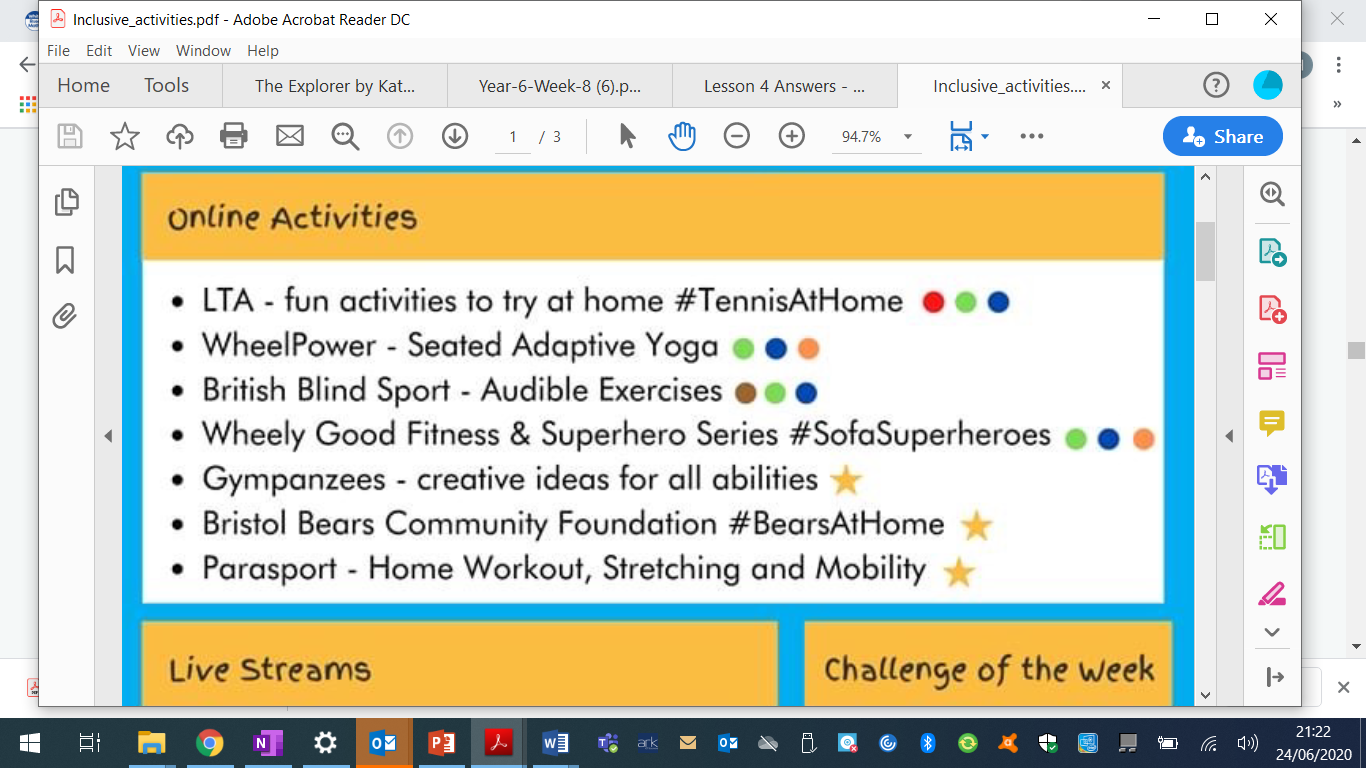 9.00 – 9.30  P.E daily P.E lessons:  Joe wicks: https://www.youtube.com/playlist?list=PLyCLoPd4VxBvQafyve889qVcPxYEjdSTl or dance moves with JumpStart Johnny https://www.youtube.com/channel/UC8PDFwCV0HHcl08-1SzdiBw or Strictly Come Dancing’s Oti Mabuse https://www.youtube.com/channel/UC58aowNEXHHnflR_5YTtP4gor Cosmic Kids Yoga https://www.cosmickids.comWhy not have a go at some home learning P.E Challenges  See our class padlet for details.9.00 – 9.30  P.E daily P.E lessons:  Joe wicks: https://www.youtube.com/playlist?list=PLyCLoPd4VxBvQafyve889qVcPxYEjdSTl or dance moves with JumpStart Johnny https://www.youtube.com/channel/UC8PDFwCV0HHcl08-1SzdiBw or Strictly Come Dancing’s Oti Mabuse https://www.youtube.com/channel/UC58aowNEXHHnflR_5YTtP4gor Cosmic Kids Yoga https://www.cosmickids.comWhy not have a go at some home learning P.E Challenges  See our class padlet for details.9.00 – 9.30  P.E daily P.E lessons:  Joe wicks: https://www.youtube.com/playlist?list=PLyCLoPd4VxBvQafyve889qVcPxYEjdSTl or dance moves with JumpStart Johnny https://www.youtube.com/channel/UC8PDFwCV0HHcl08-1SzdiBw or Strictly Come Dancing’s Oti Mabuse https://www.youtube.com/channel/UC58aowNEXHHnflR_5YTtP4gor Cosmic Kids Yoga https://www.cosmickids.comWhy not have a go at some home learning P.E Challenges  See our class padlet for details.9.00 – 9.30  P.E daily P.E lessons:  Joe wicks: https://www.youtube.com/playlist?list=PLyCLoPd4VxBvQafyve889qVcPxYEjdSTl or dance moves with JumpStart Johnny https://www.youtube.com/channel/UC8PDFwCV0HHcl08-1SzdiBw or Strictly Come Dancing’s Oti Mabuse https://www.youtube.com/channel/UC58aowNEXHHnflR_5YTtP4gor Cosmic Kids Yoga https://www.cosmickids.comWhy not have a go at some home learning P.E Challenges  See our class padlet for details.9.00 – 9.30  P.E daily P.E lessons:  Joe wicks: https://www.youtube.com/playlist?list=PLyCLoPd4VxBvQafyve889qVcPxYEjdSTl or dance moves with JumpStart Johnny https://www.youtube.com/channel/UC8PDFwCV0HHcl08-1SzdiBw or Strictly Come Dancing’s Oti Mabuse https://www.youtube.com/channel/UC58aowNEXHHnflR_5YTtP4gor Cosmic Kids Yoga https://www.cosmickids.comWhy not have a go at some home learning P.E Challenges  See our class padlet for details.9.00 – 9.30  P.E daily P.E lessons:  Joe wicks: https://www.youtube.com/playlist?list=PLyCLoPd4VxBvQafyve889qVcPxYEjdSTl or dance moves with JumpStart Johnny https://www.youtube.com/channel/UC8PDFwCV0HHcl08-1SzdiBw or Strictly Come Dancing’s Oti Mabuse https://www.youtube.com/channel/UC58aowNEXHHnflR_5YTtP4gor Cosmic Kids Yoga https://www.cosmickids.comWhy not have a go at some home learning P.E Challenges  See our class padlet for details.Maths:Daily maths lessons can be found at: https://whiterosemaths.com/homelearning/year-5/ Week 12https://whiterosemaths.com/homelearning/year-6/      Week 12 Worksheets attachedPlease use your maths text books and then if you require any further work use the whiterose maths sheets.Keep up with TT Rockstars – see if you are able to improve your Rockstar status!  Challenge: Have a go at some of the maths challenges from Third Space Learning or using Iseemaths.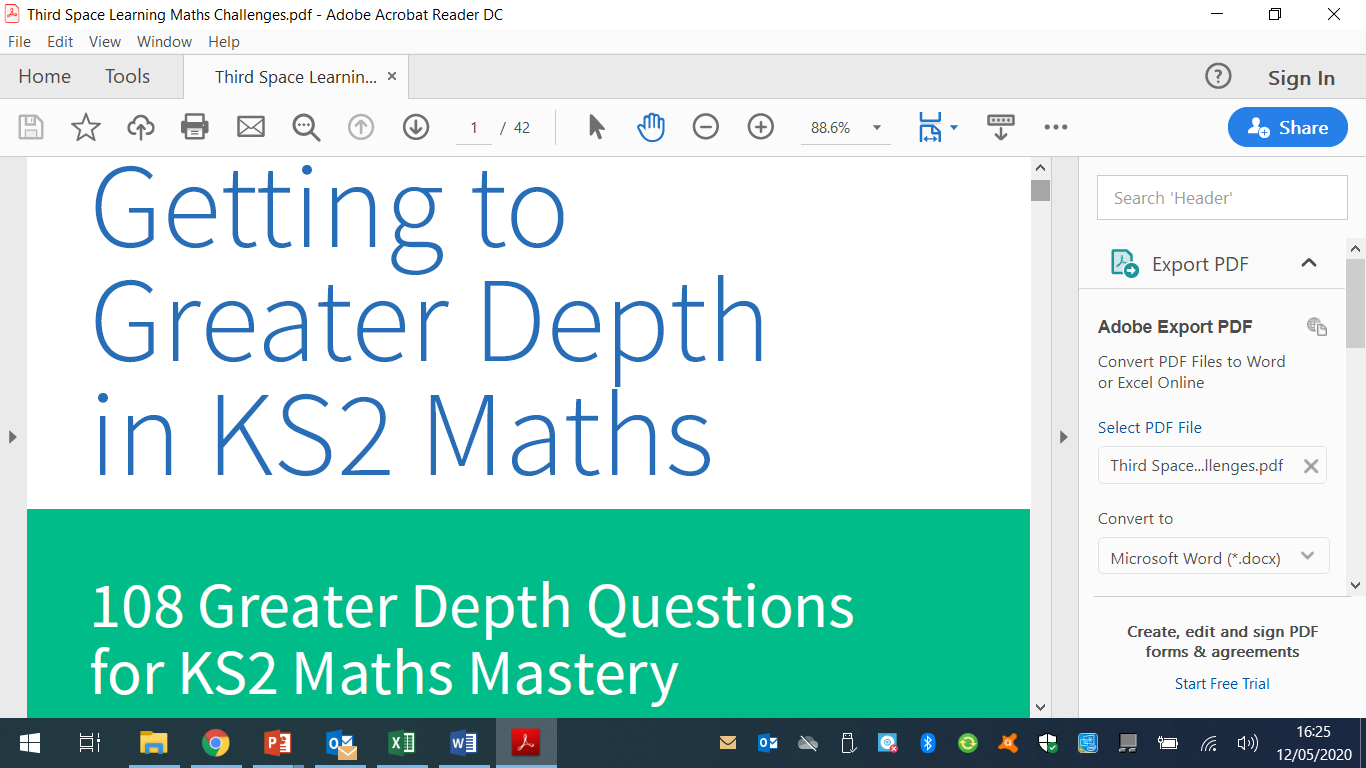 For those wanting extra maths challenges have a go at these https://www.firstmaths.com/mental-maths/fun-lockdown-maths-lessons/year-6-maths/free-year-6-maths-challenges-ks2-fun-teaching-resources/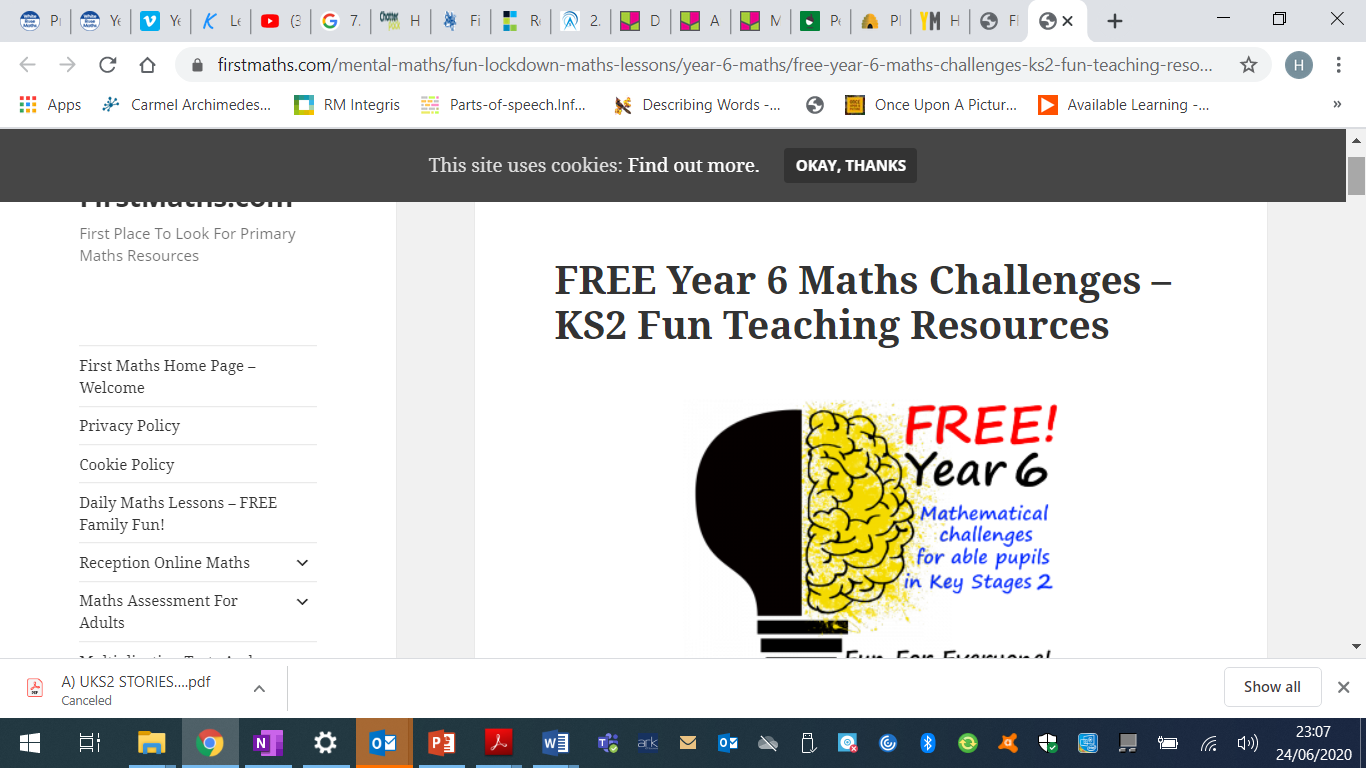 There are some more maths puzzles and problems using the pdf file which you can find on our class padlet.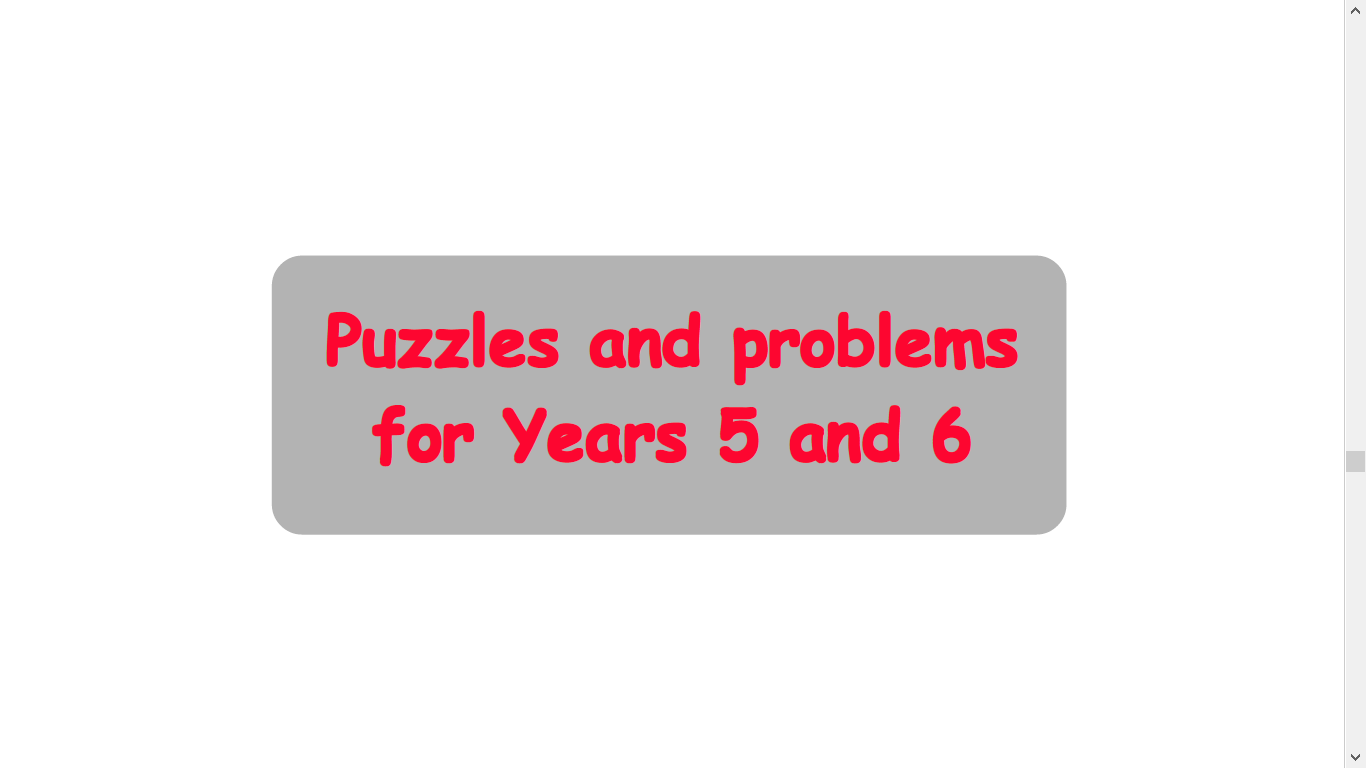 Reading:Task 1 – Read Chapter  ‘The Raft’ – The ebook can be found under files, class resources on Moonstone Mircrosoft Teams page.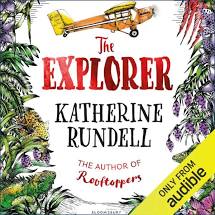 Task 2 –  Look up any vocabulary you are unsure of and find out the meaning.Task 3 – Complete the reading comprehension on our class padletReading:Task 1 – Read Chapter  ‘The Raft’ – The ebook can be found under files, class resources on Moonstone Mircrosoft Teams page.Task 2 –  Look up any vocabulary you are unsure of and find out the meaning.Task 3 – Complete the reading comprehension on our class padletReading:Task 1 – Read Chapter  ‘The Raft’ – The ebook can be found under files, class resources on Moonstone Mircrosoft Teams page.Task 2 –  Look up any vocabulary you are unsure of and find out the meaning.Task 3 – Complete the reading comprehension on our class padletWriting:Task 1 – This week you will be looking at setting description.  Follow the link and watch the lesson on Oak National Academy 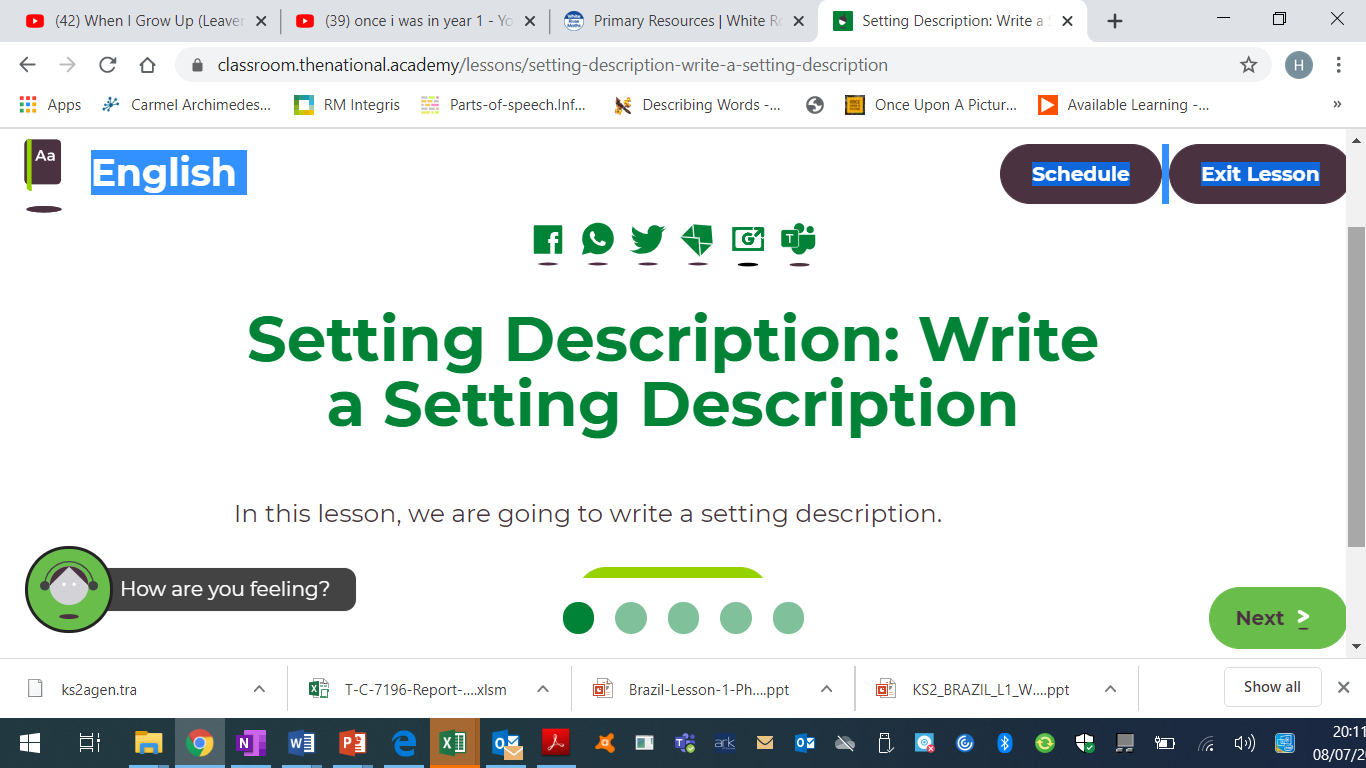 https://classroom.thenational.academy/lessons/setting-description-write-a-setting-descriptionTask 2 – Using the skills you have learned in the lesson above, I would like Iyou to write your very own story about the rainforest.  This could be about the animals (similar to the jungle book) about survival, adventure anything that you would enjoy writing about.  It can be a short story or a longer one, the choice is yours.Writing:Task 1 – This week you will be looking at setting description.  Follow the link and watch the lesson on Oak National Academy https://classroom.thenational.academy/lessons/setting-description-write-a-setting-descriptionTask 2 – Using the skills you have learned in the lesson above, I would like Iyou to write your very own story about the rainforest.  This could be about the animals (similar to the jungle book) about survival, adventure anything that you would enjoy writing about.  It can be a short story or a longer one, the choice is yours.Writing:Task 1 – This week you will be looking at setting description.  Follow the link and watch the lesson on Oak National Academy https://classroom.thenational.academy/lessons/setting-description-write-a-setting-descriptionTask 2 – Using the skills you have learned in the lesson above, I would like Iyou to write your very own story about the rainforest.  This could be about the animals (similar to the jungle book) about survival, adventure anything that you would enjoy writing about.  It can be a short story or a longer one, the choice is yours.Spellings to learn this week – This week you have a spelling assessment please download the sheets on our class padlet under EnglishSpellings to learn this week – This week you have a spelling assessment please download the sheets on our class padlet under EnglishSpellings to learn this week – This week you have a spelling assessment please download the sheets on our class padlet under EnglishSpellings to learn this week – This week you have a spelling assessment please download the sheets on our class padlet under EnglishSpellings to learn this week – This week you have a spelling assessment please download the sheets on our class padlet under EnglishSpellings to learn this week – This week you have a spelling assessment please download the sheets on our class padlet under EnglishSpellings to learn this week – This week you have a spelling assessment please download the sheets on our class padlet under EnglishTopic – Amazon RainforestGeography Task 1 – This week you will be looking at different plants in the rainforest.  I would like you to watch these videos before you begin 1) https://www.youtube.com/watch?v=H9MV5CgPgIQ          2) https://www.youtube.com/watch?v=C1Ib0-BlBKUTask 2 -  I would like you to then complete the following worksheet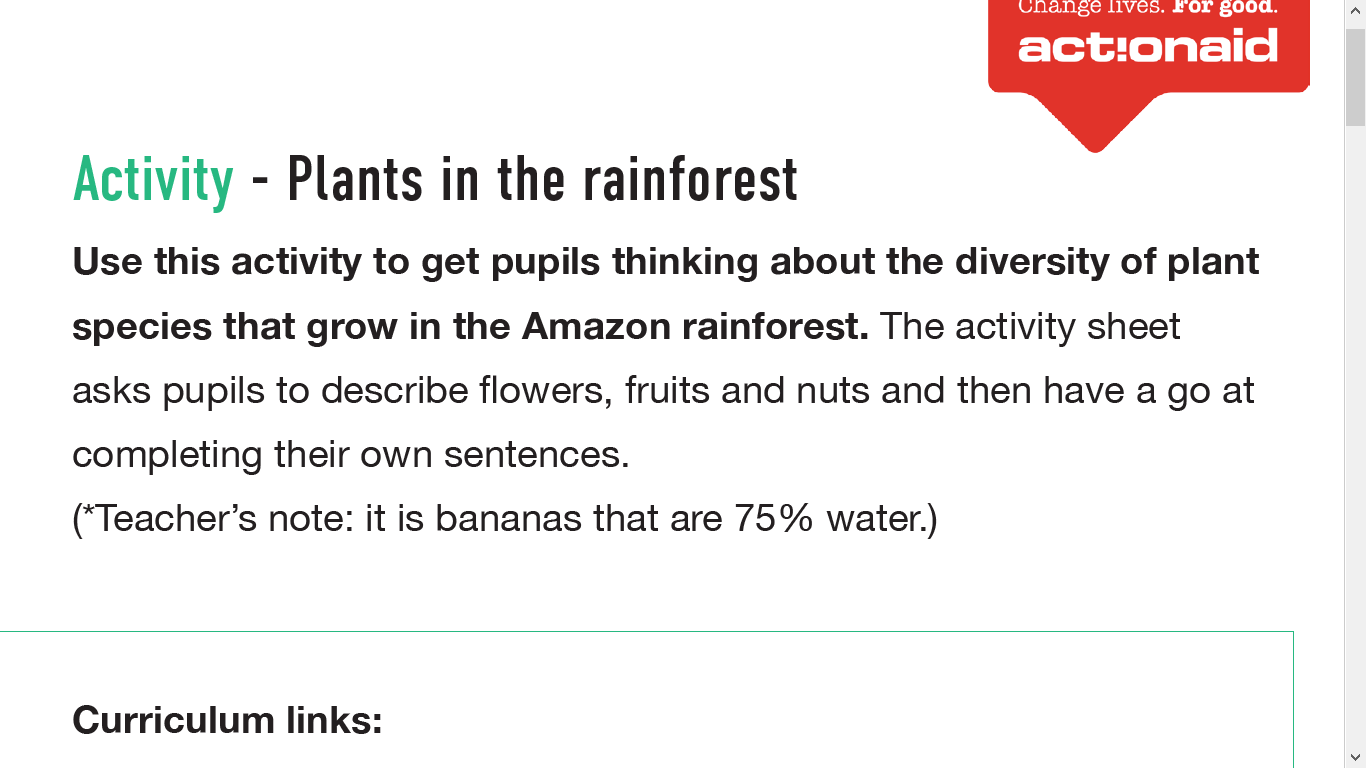 Task 3 – Look through the following slides then complete the worksheet 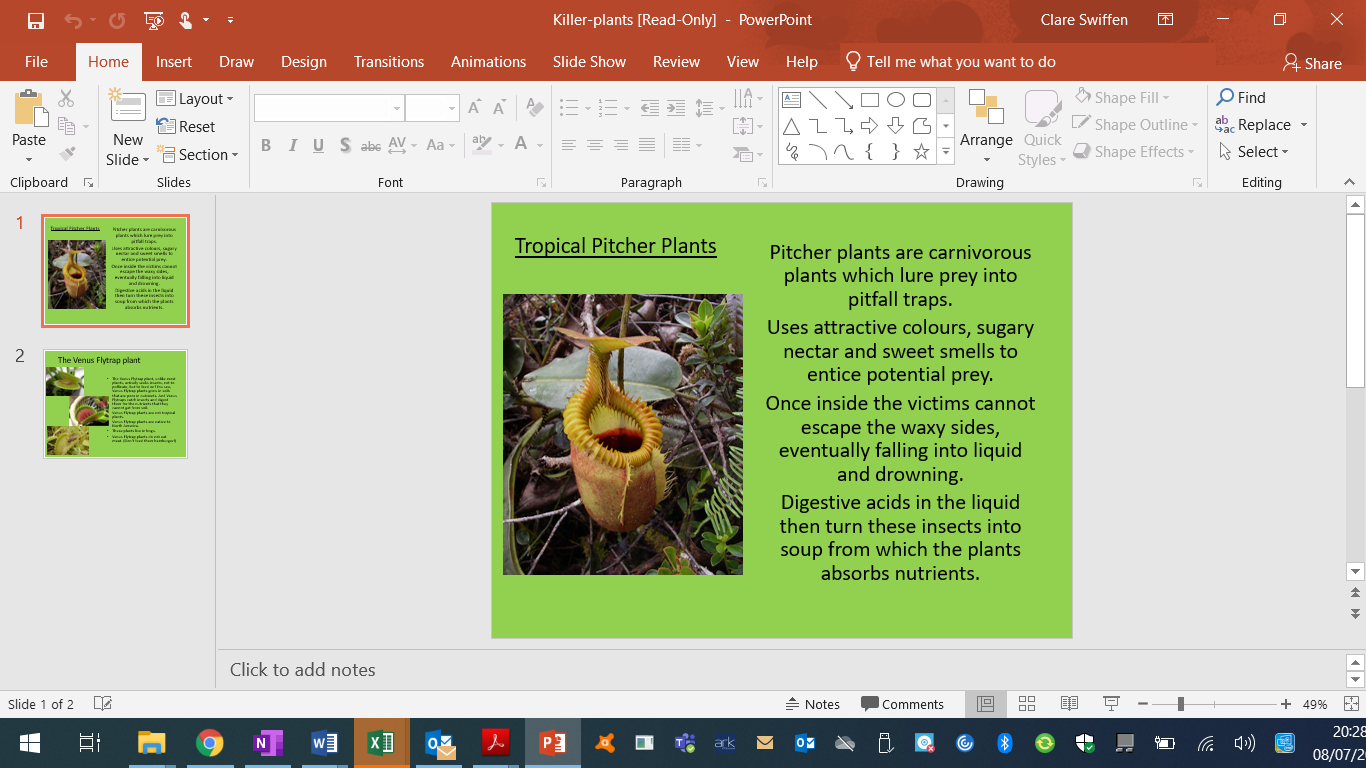 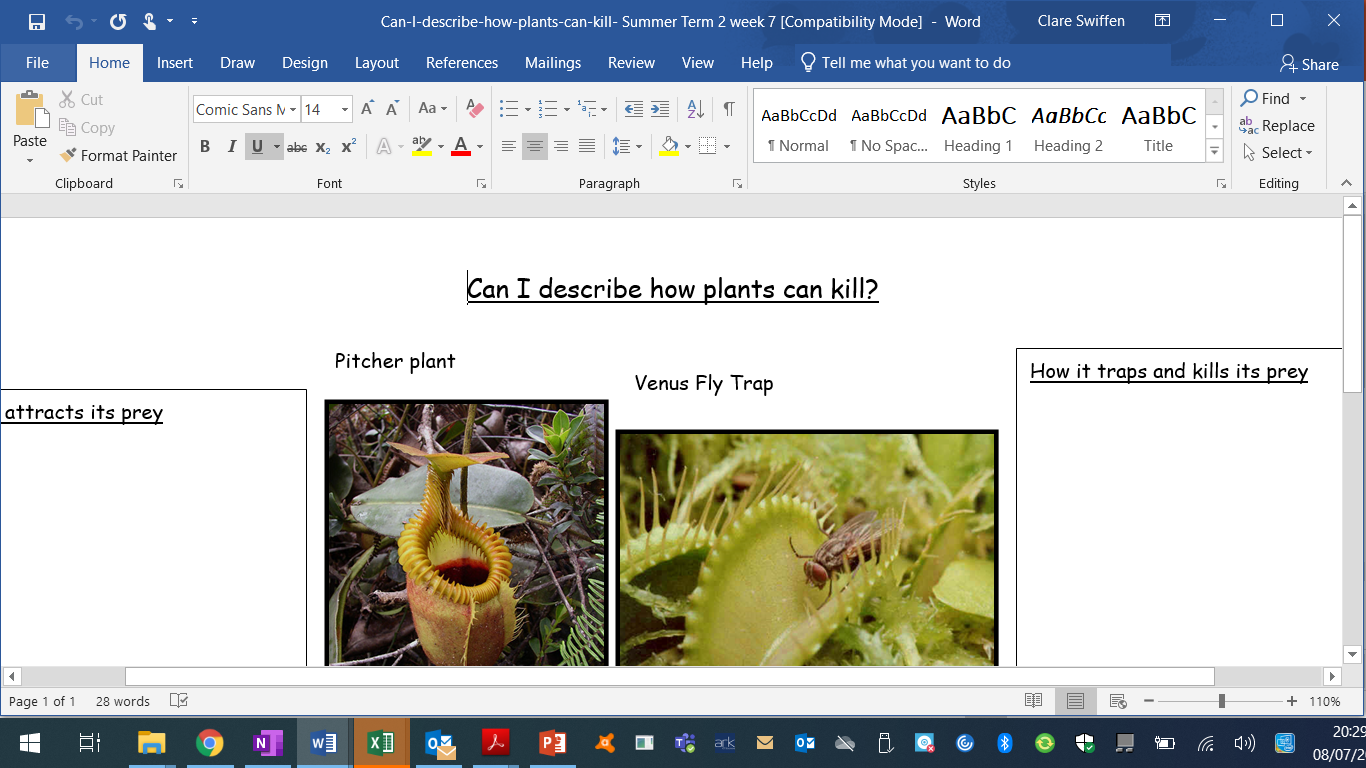 Topic – Amazon RainforestGeography Task 1 – This week you will be looking at different plants in the rainforest.  I would like you to watch these videos before you begin 1) https://www.youtube.com/watch?v=H9MV5CgPgIQ          2) https://www.youtube.com/watch?v=C1Ib0-BlBKUTask 2 -  I would like you to then complete the following worksheetTask 3 – Look through the following slides then complete the worksheet Art / D.T Task –  I would like you to draw yourself as either a caricature with a leavers message to the Year 6’s.  I will then photocopy them to make a leavers book to give to them.For help have a look at this video link https://www.youtube.com/watch?v=qxKe6klFiE0Task 2 – With the year we have had I thought this would be a really nice activity to complete.  If you don’t receive a printed pack, you can find this on our class padlet.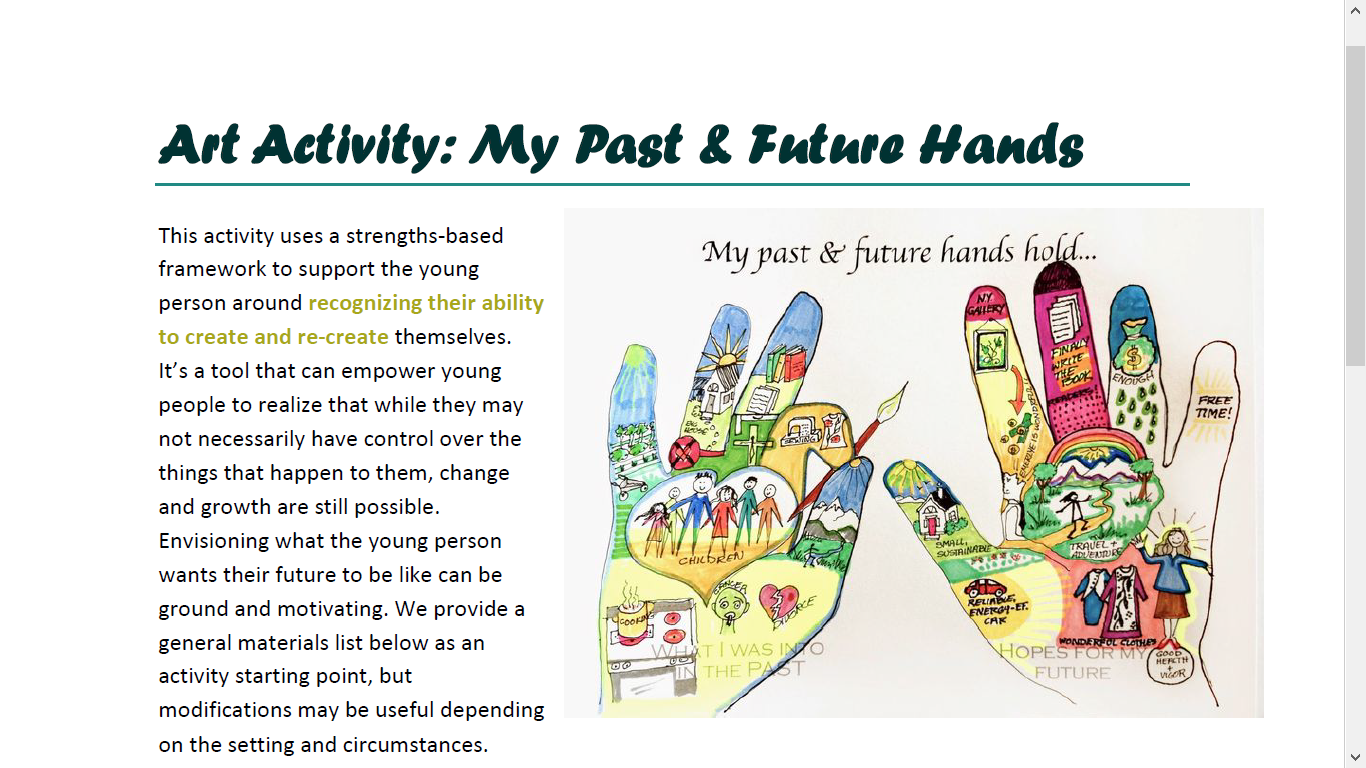 Music Task Get creative with music and complete this sessionhttps://www.bbc.co.uk/bitesize/articles/z44x6v4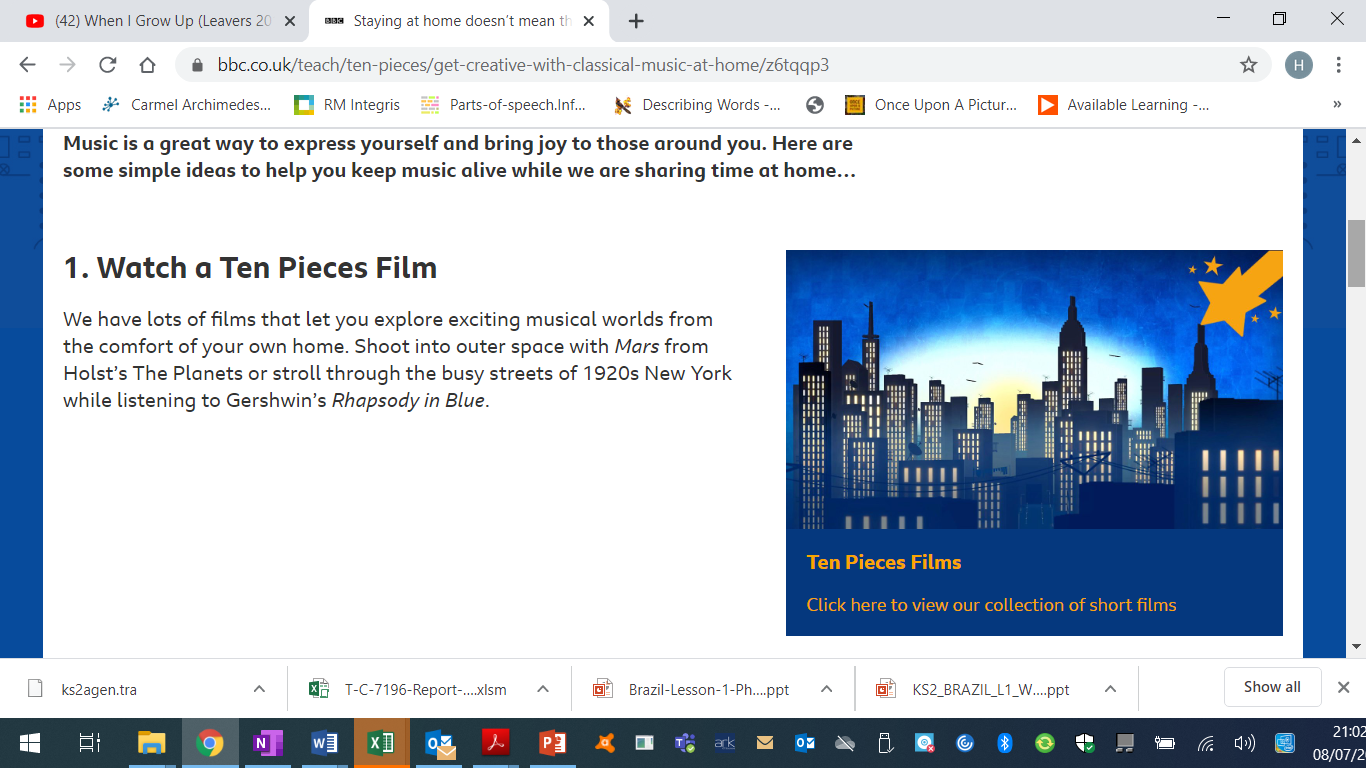 You will be looking at classical music.  If you would like to create a piece of art as a follow up task, see the BBC bitesize page just below the video.Music Task Get creative with music and complete this sessionhttps://www.bbc.co.uk/bitesize/articles/z44x6v4You will be looking at classical music.  If you would like to create a piece of art as a follow up task, see the BBC bitesize page just below the video.Science – Animals including humans – Growth of Babies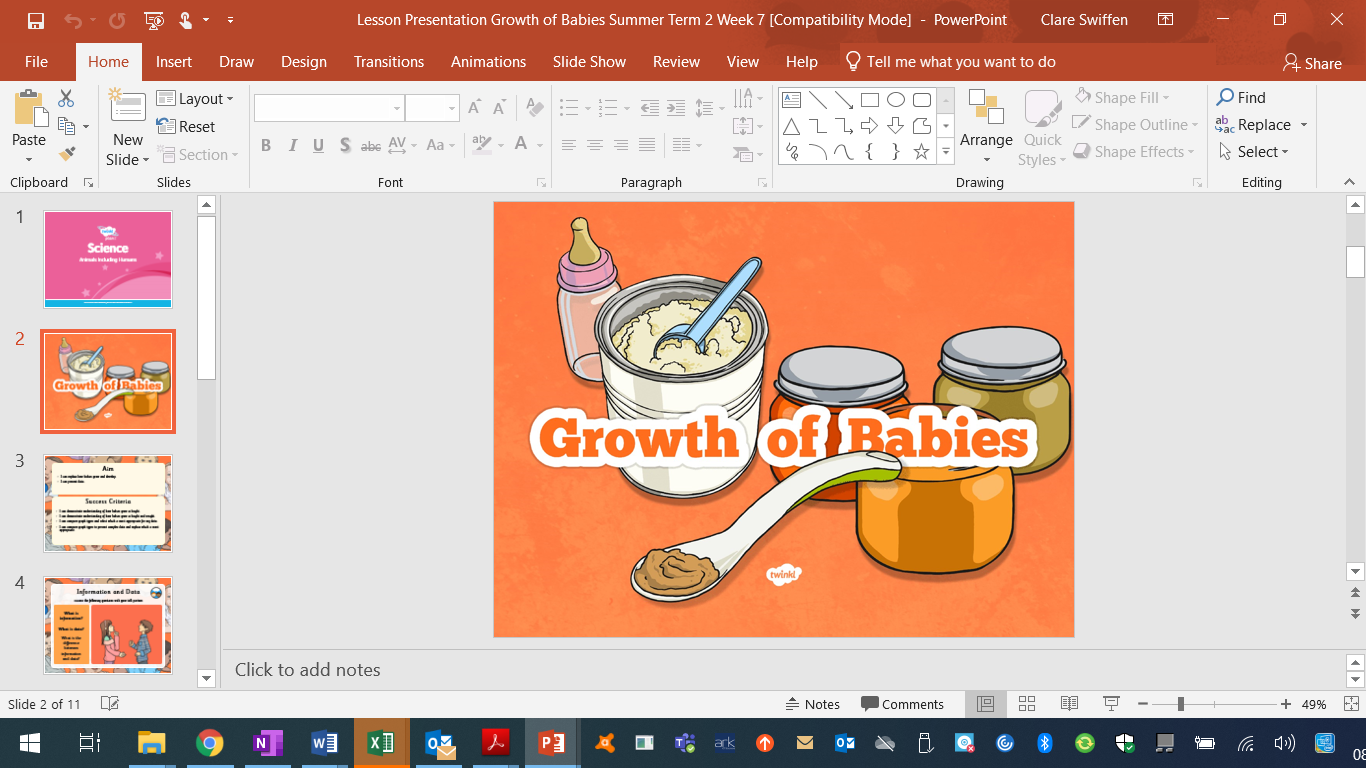 Task 2 – Complete the worksheets looking at the growth of babies and children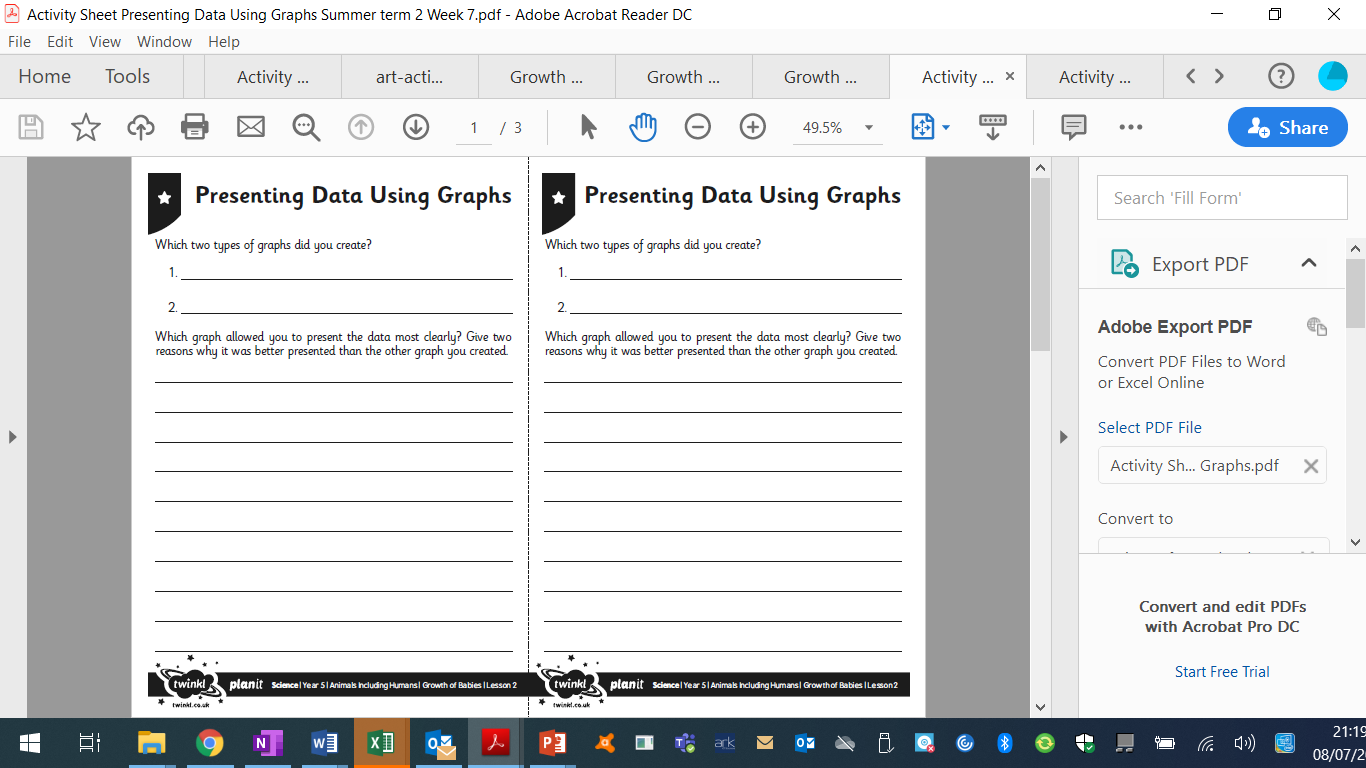 Task 3  - Complete the following worksheet on analysing growth of babies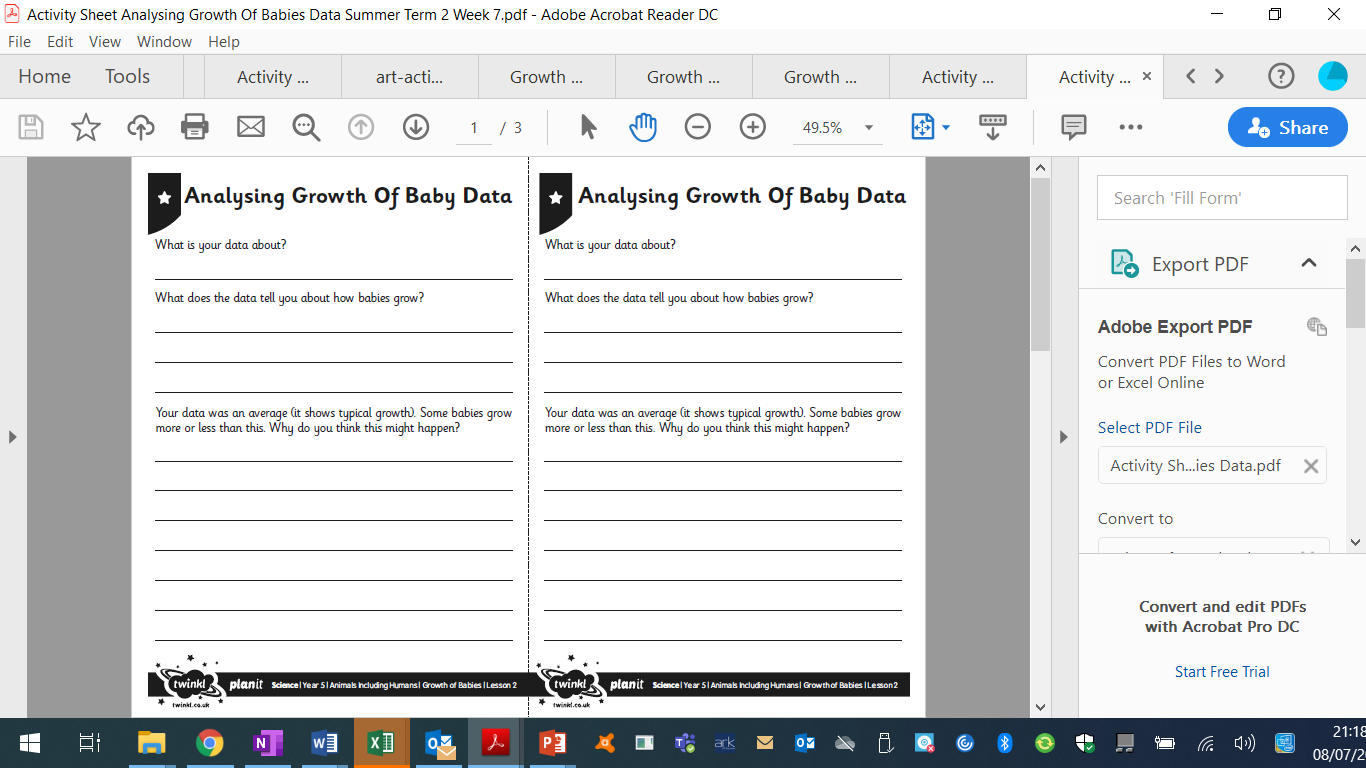 I.T.Task 1 –  Have a go at creating your very own alien language to move objects. https://projects.raspberrypi.org/en/projects/alien-language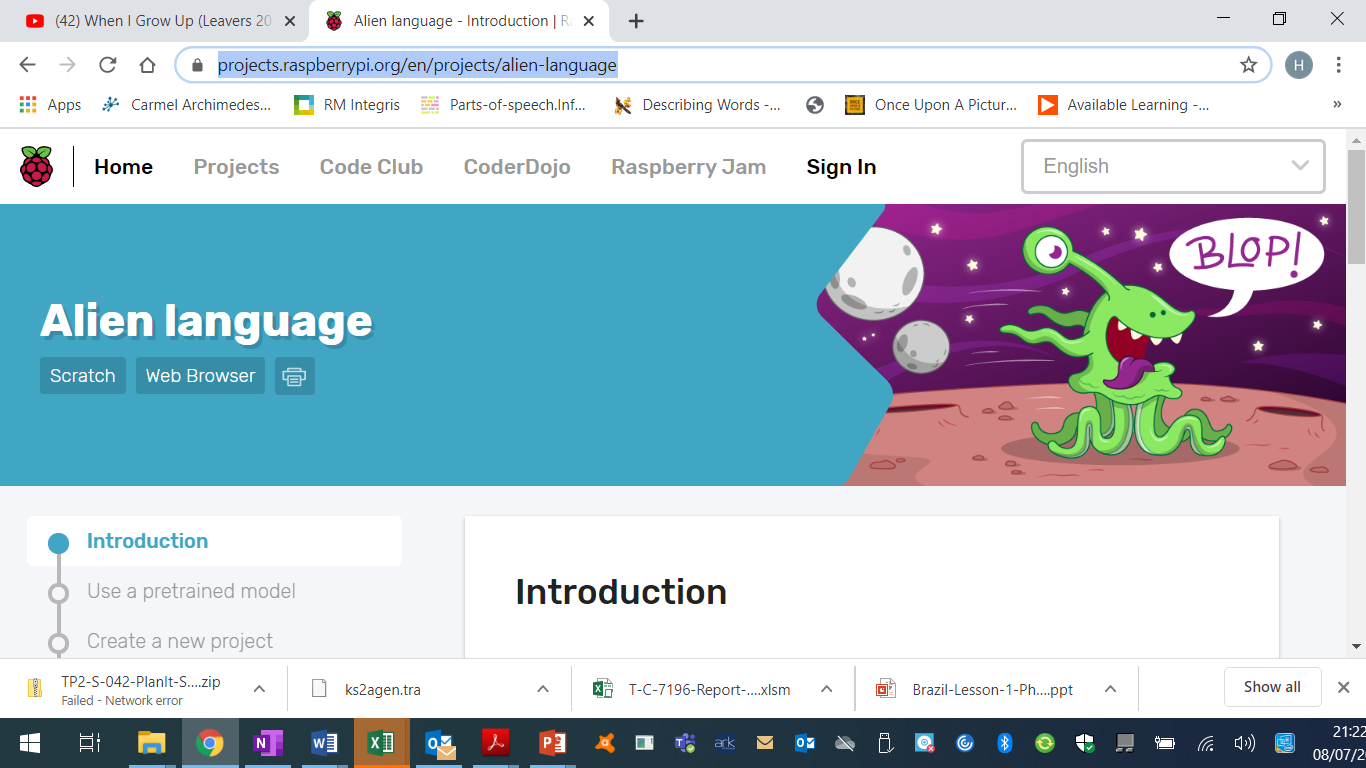 Task 2 – Have a go at making your very own game!https://projects.raspberrypi.org/en/projects/cd-beginner-unity-sushi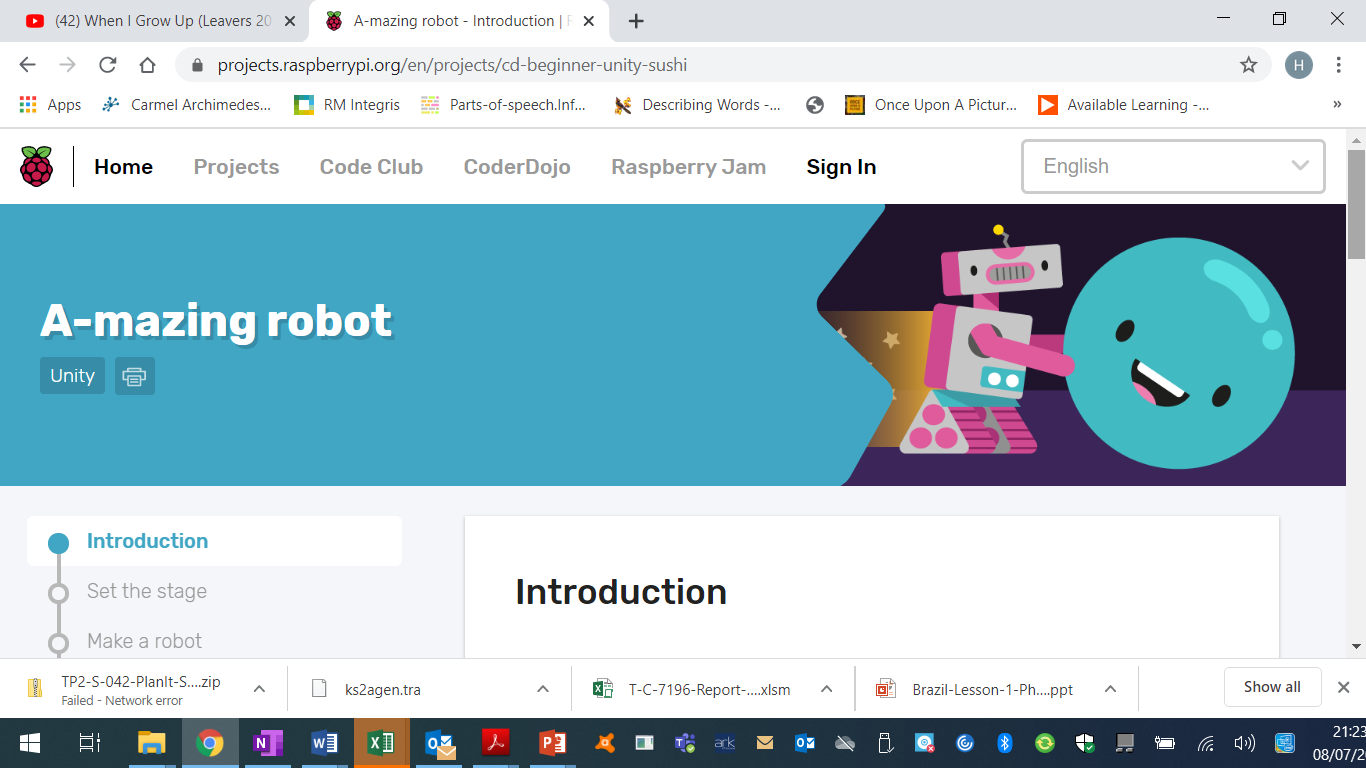 PSHE – This week I would like you to think of how far you have come and look back on what you have achieved.  Here is a booklet to complete. 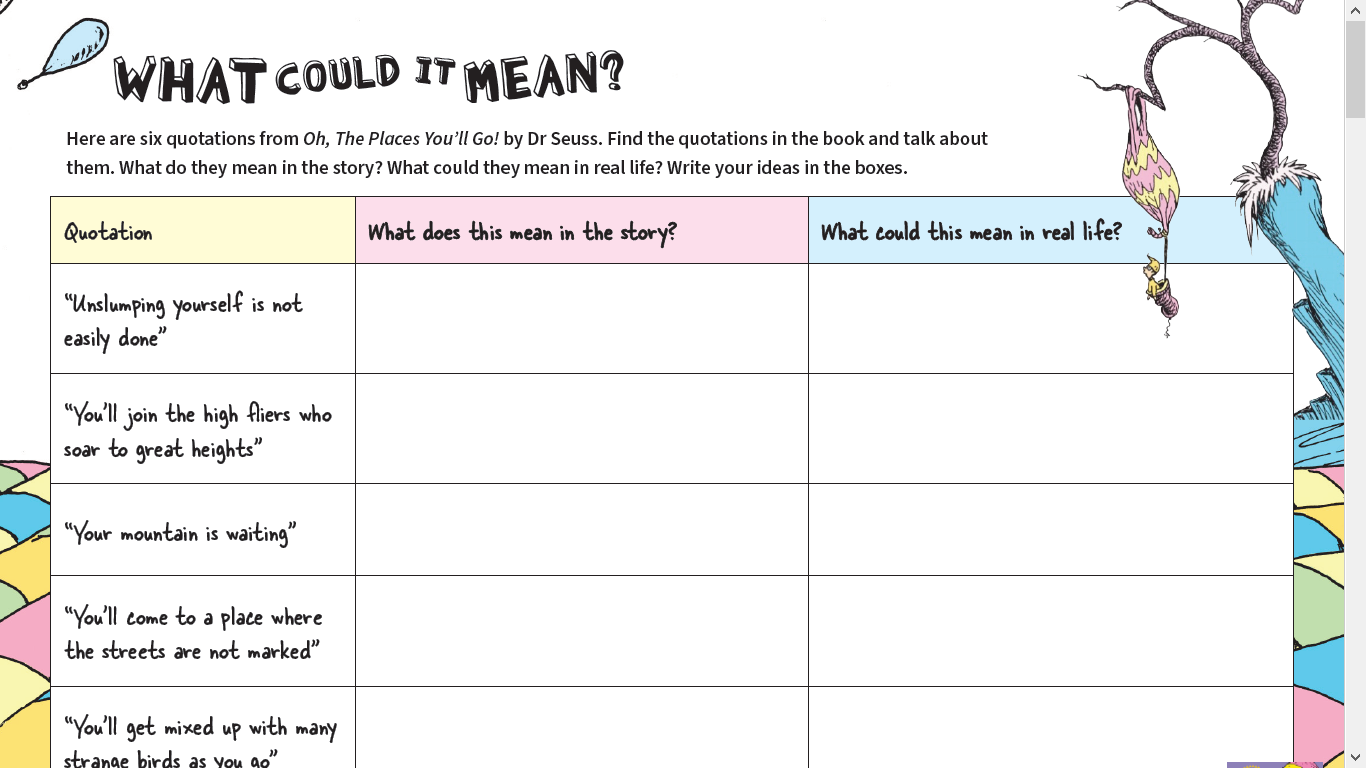 PSHE – This week I would like you to think of how far you have come and look back on what you have achieved.  Here is a booklet to complete. PSHE – This week I would like you to think of how far you have come and look back on what you have achieved.  Here is a booklet to complete. French: You can access French learning here: https://www.duolingo.com, it is free to join, you can take a small test first to see how much you know before moving on.  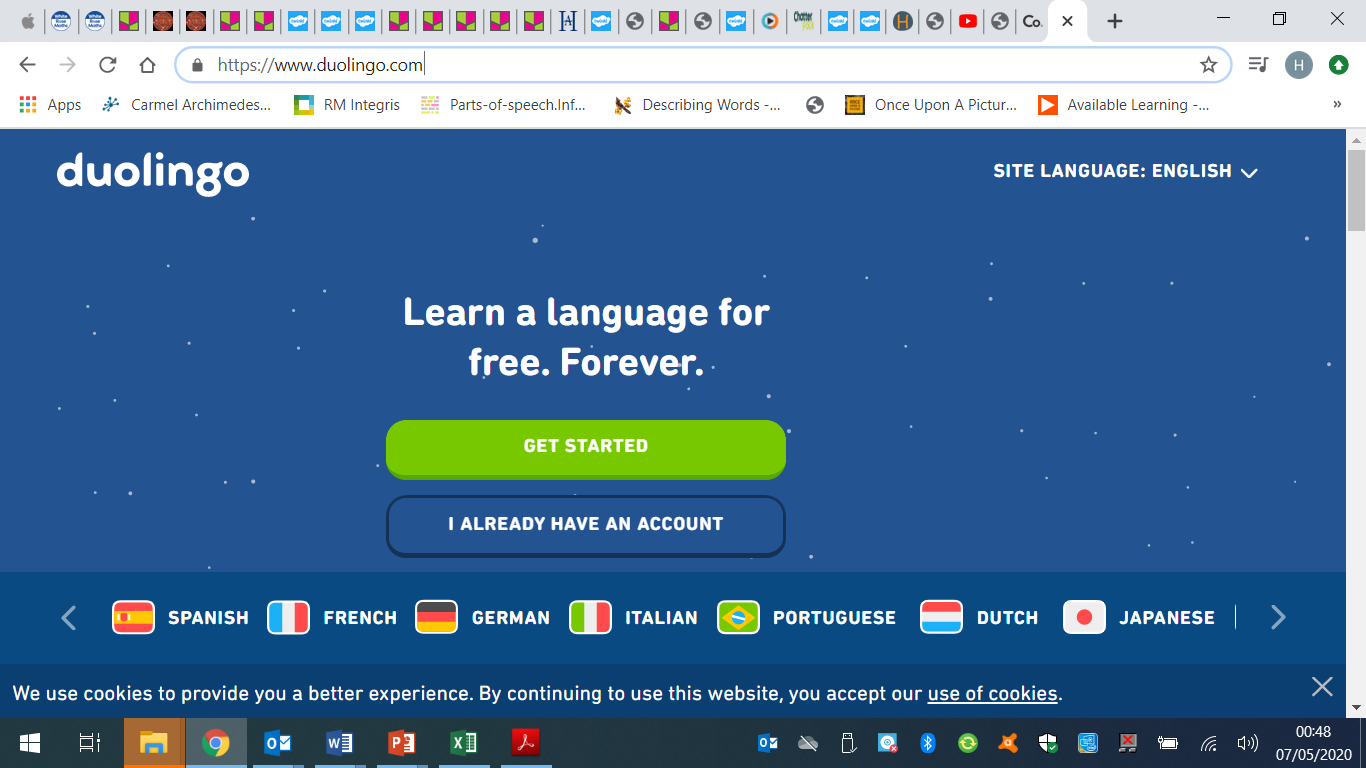 Have a go at this French lesson on BBC Bitesize https://www.bbc.co.uk/teach/school-radio/french-ks2-radio-labo-9-ecole/zv7k382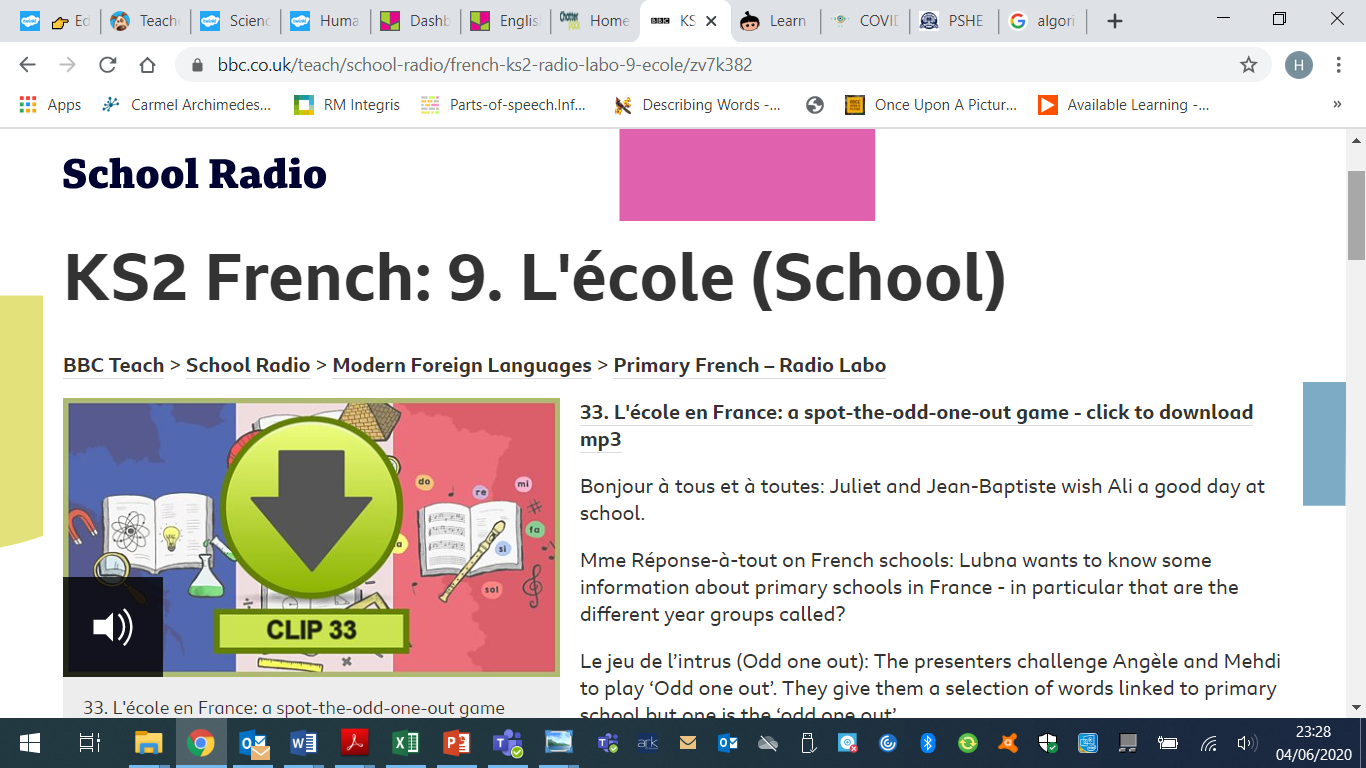 If you fancy something different, try some French games here: https://www.frenchgamesnet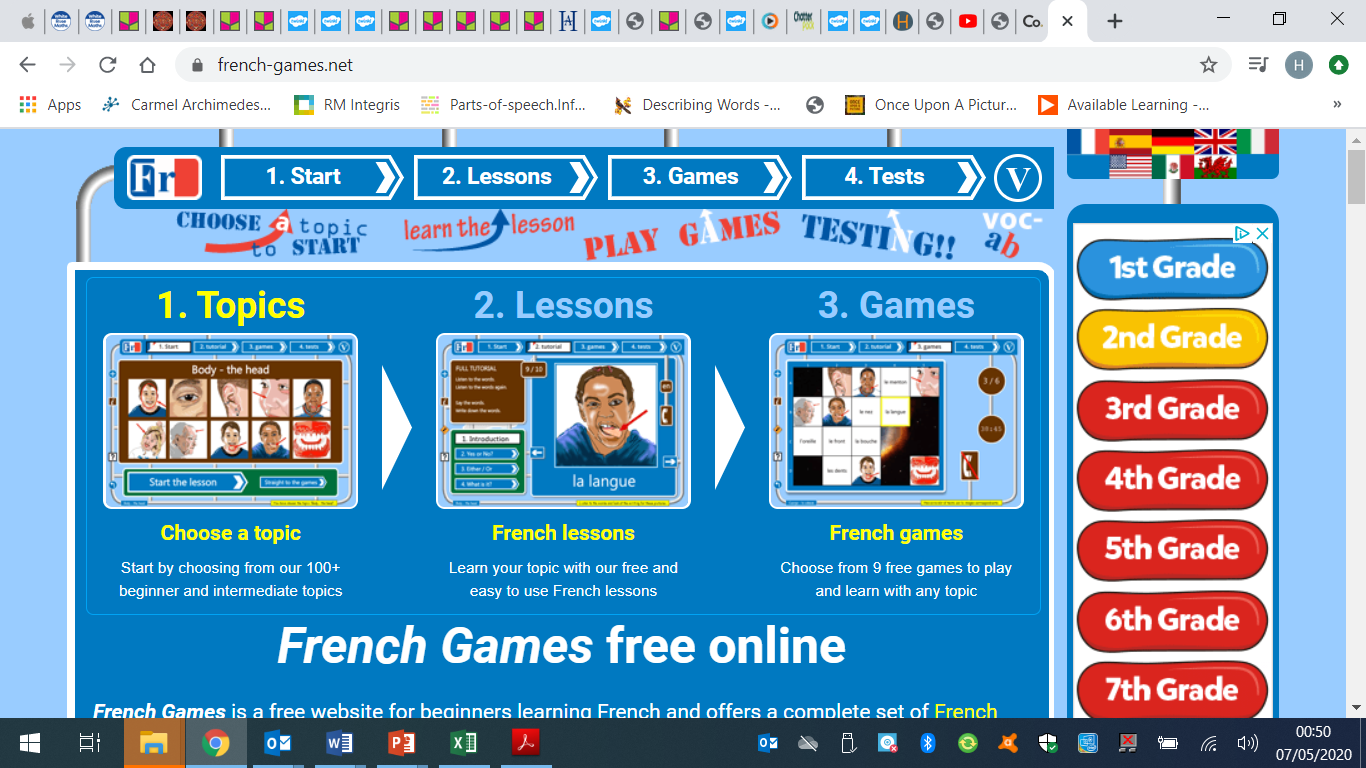 French: You can access French learning here: https://www.duolingo.com, it is free to join, you can take a small test first to see how much you know before moving on.  Have a go at this French lesson on BBC Bitesize https://www.bbc.co.uk/teach/school-radio/french-ks2-radio-labo-9-ecole/zv7k382If you fancy something different, try some French games here: https://www.frenchgamesnetFrench: You can access French learning here: https://www.duolingo.com, it is free to join, you can take a small test first to see how much you know before moving on.  Have a go at this French lesson on BBC Bitesize https://www.bbc.co.uk/teach/school-radio/french-ks2-radio-labo-9-ecole/zv7k382If you fancy something different, try some French games here: https://www.frenchgamesnetFrench: You can access French learning here: https://www.duolingo.com, it is free to join, you can take a small test first to see how much you know before moving on.  Have a go at this French lesson on BBC Bitesize https://www.bbc.co.uk/teach/school-radio/french-ks2-radio-labo-9-ecole/zv7k382If you fancy something different, try some French games here: https://www.frenchgamesnet